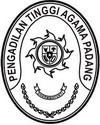 Nomor	: W3-A/      /KU.01/VII/2022	04 Juli 2022Lampiran	:	1 suratPerihal	:	Permohonan Persetujuan Revisi Anggaran Satker 	  Pengadilan Agama PayakumbuhYth.Sekretaris MA RI c.q Kepala Biro Keuangan BUA MA-RI di
	JakartaAssalamu’alaikum Wr. Wb.Sehubungan dengan surat Kuasa Pengguna Anggaran Pengadilan Agama Payakumbuh nomor W3-A5/722/KU.01/7/2022 tanggal 4 Juli 2022 perihal Permohonan Persetujuan Revisi Anggaran Pengadilan Agama Payakumbuh, bersama ini kami teruskan surat tersebut dengan harapan dapat disetujui.Demikian disampaikan, atas perhatiannya diucapkan terima kasih.Wassalam,SekretarisH. Idris Latif, S.H., M.H.Tembusan:Ketua Pengadilan Tinggi Agama Padang sebagai laporanKuasa Pengguna Anggaran Pengadilan Agama Payakumbuh